Ćwiczenie nr 13.Witajcie kochani czas na zadania Zad.1. Majowa łąka Łąka to zbiorowisko roślin i zwierząt. Wśród roślin przeważają trawy. Na łące rosną również stokrotki, maki, chabry, rumianki, jaskry, kaczeńce i mniszki. Zwierzęta mieszkające na łące to: pszczoły, motyle, ważki, świerszcze, pasikoniki, ślimaki, bociany i żaby.Jakie rośliny rosną na łące? ......................................................................................................................................................................................................................................................................................................... Jakie zwierzęta żyją na łące?.........................................................................................................................................................................................................................................................................................................Zad.2. 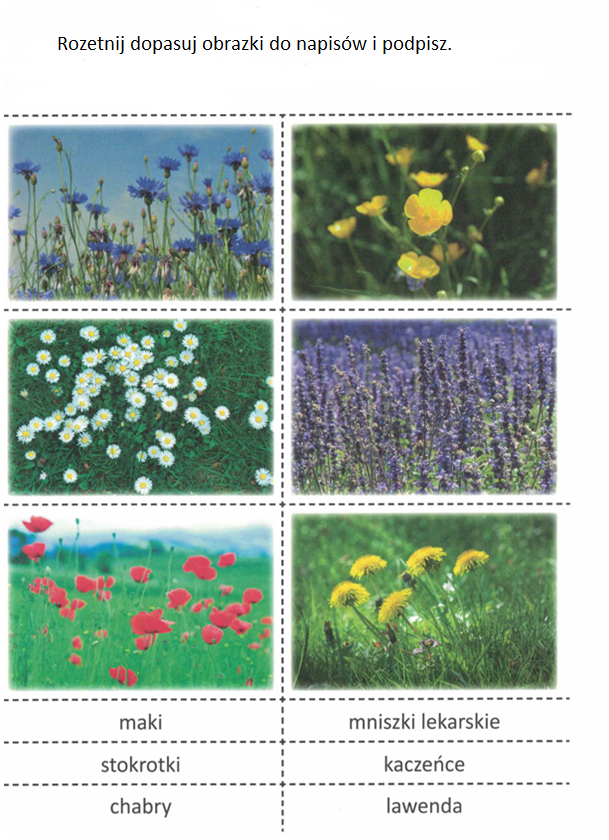 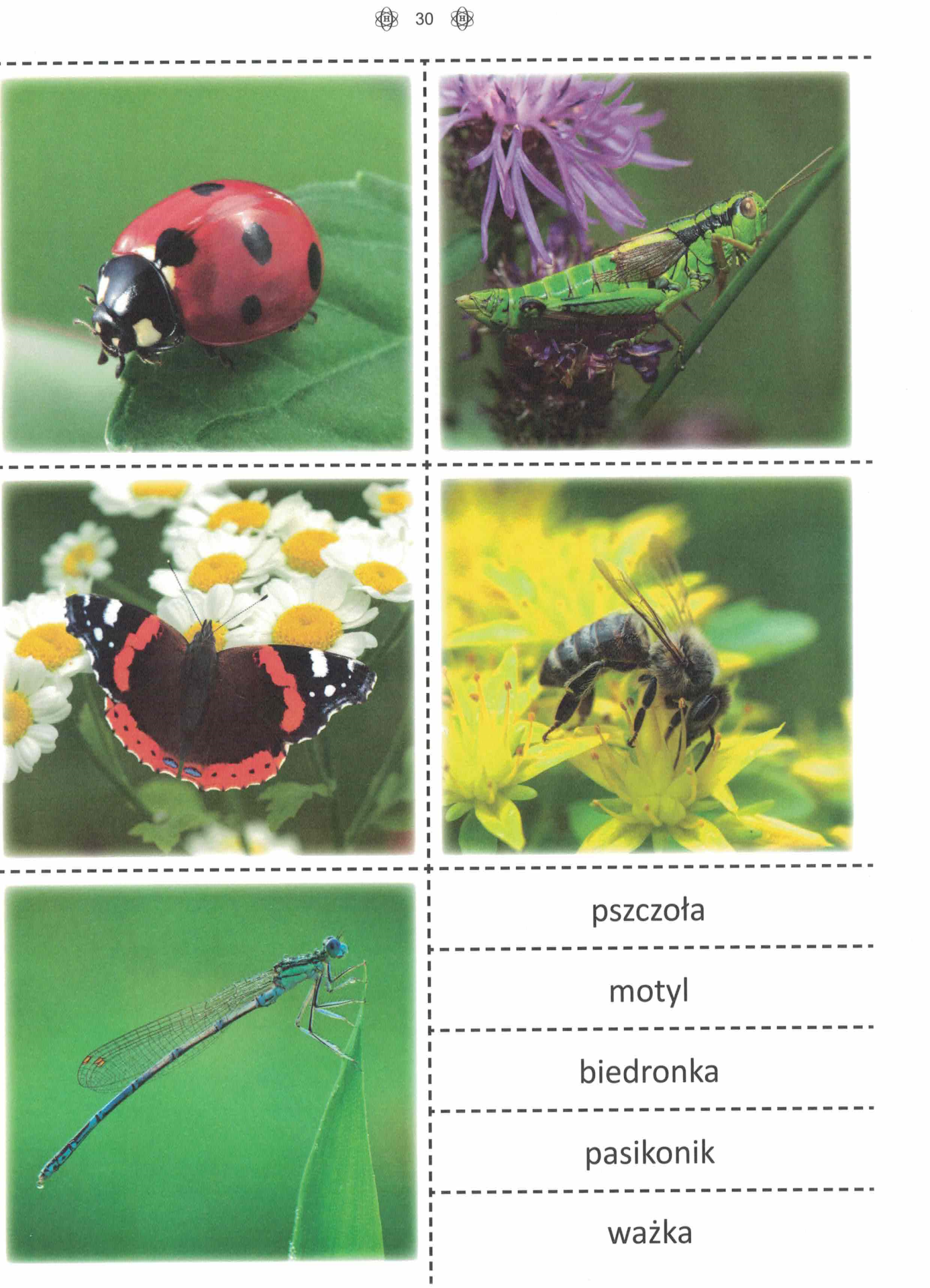 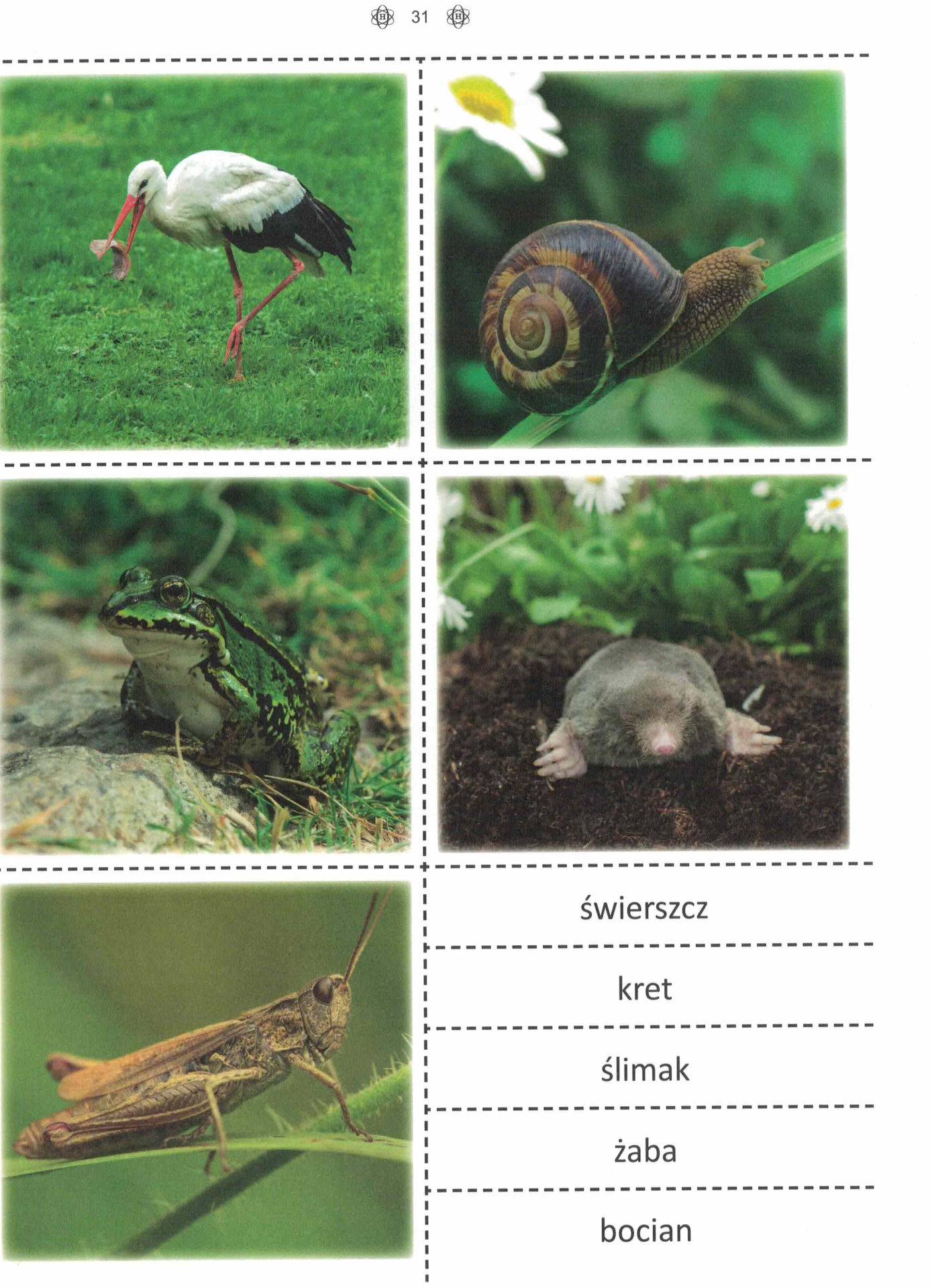 Zad.3. U mnie w ogrodzie rosną takie kwiaty i drzewa  rozpoznaj i podpisz je. 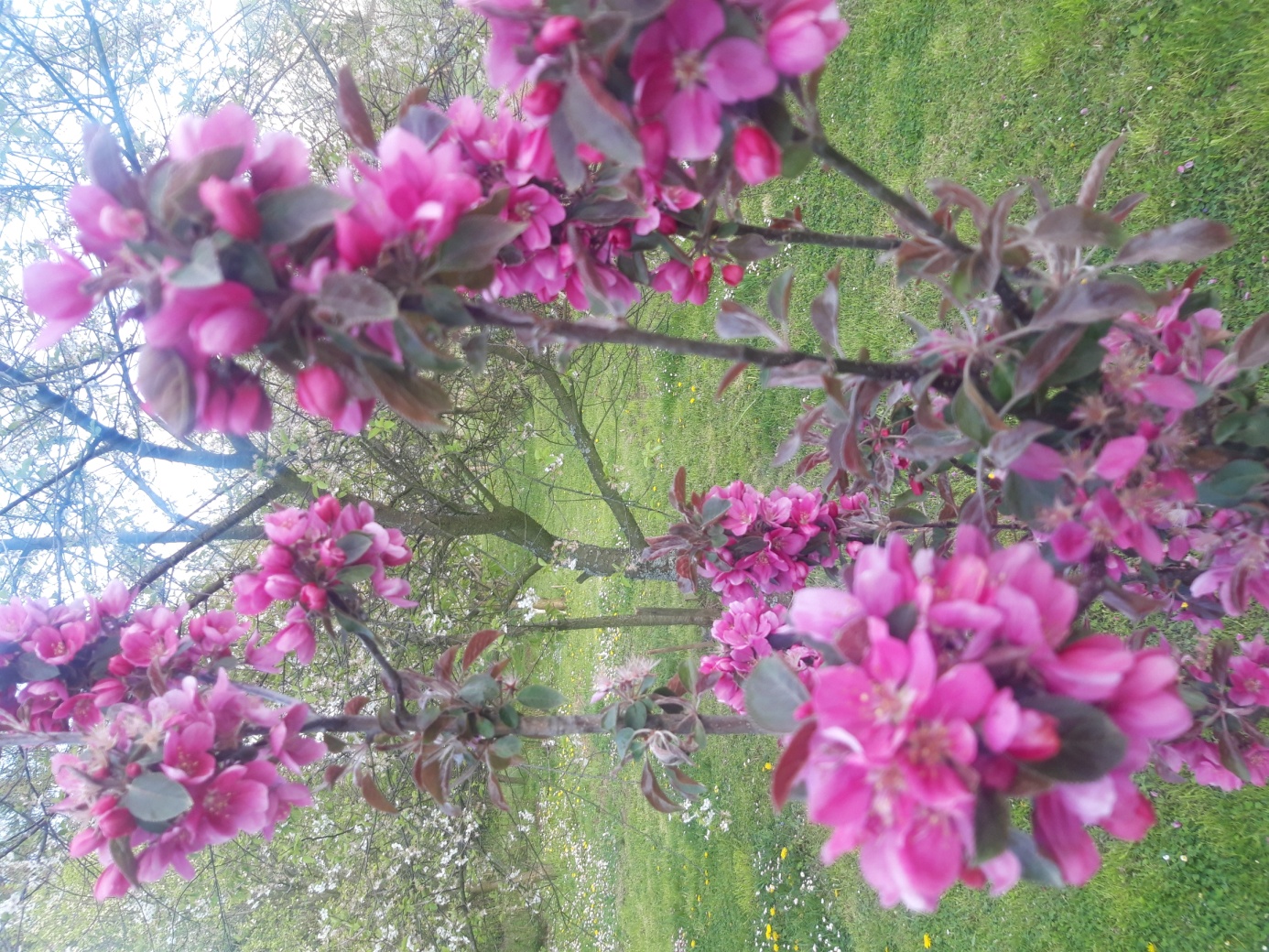 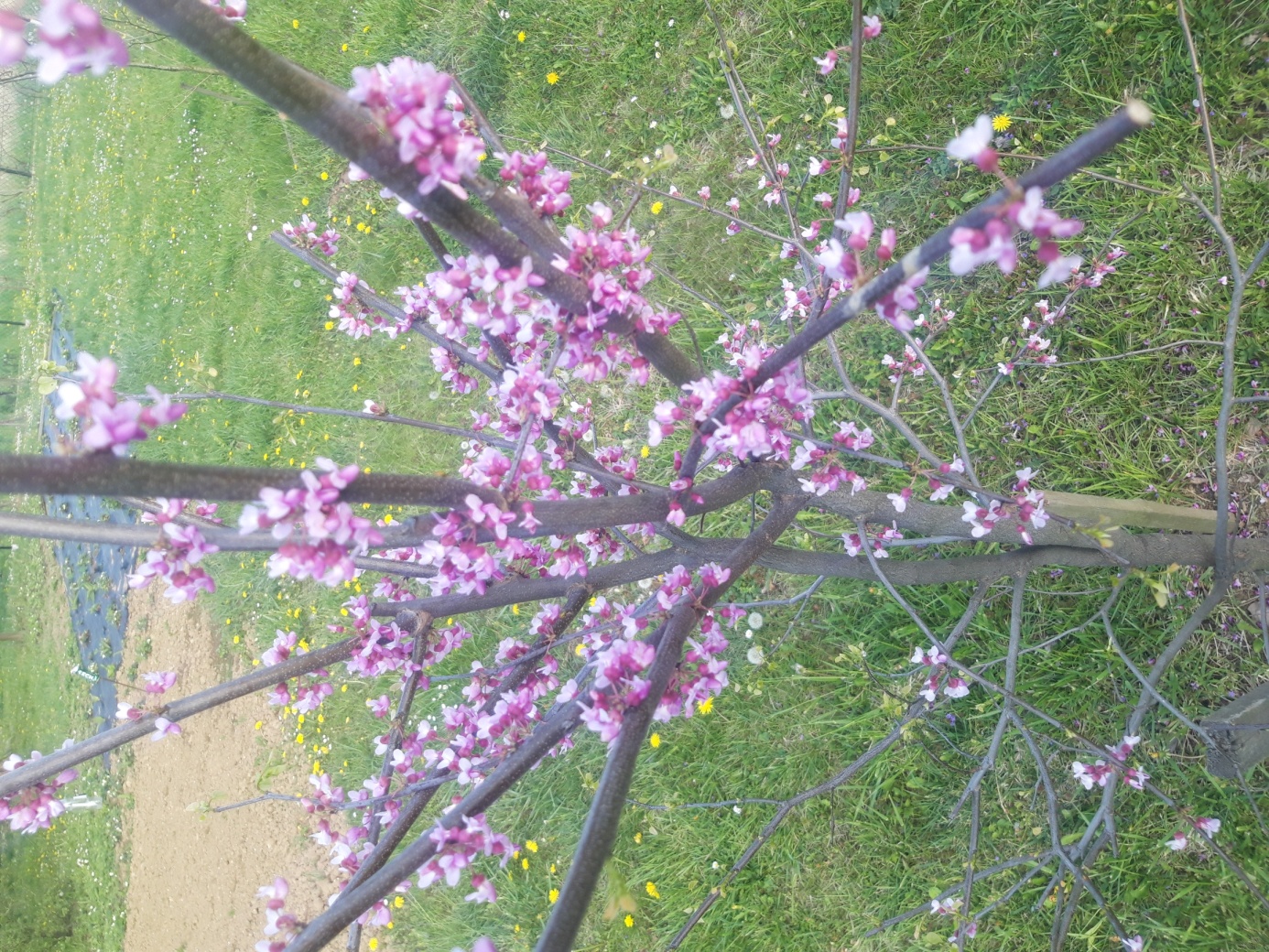 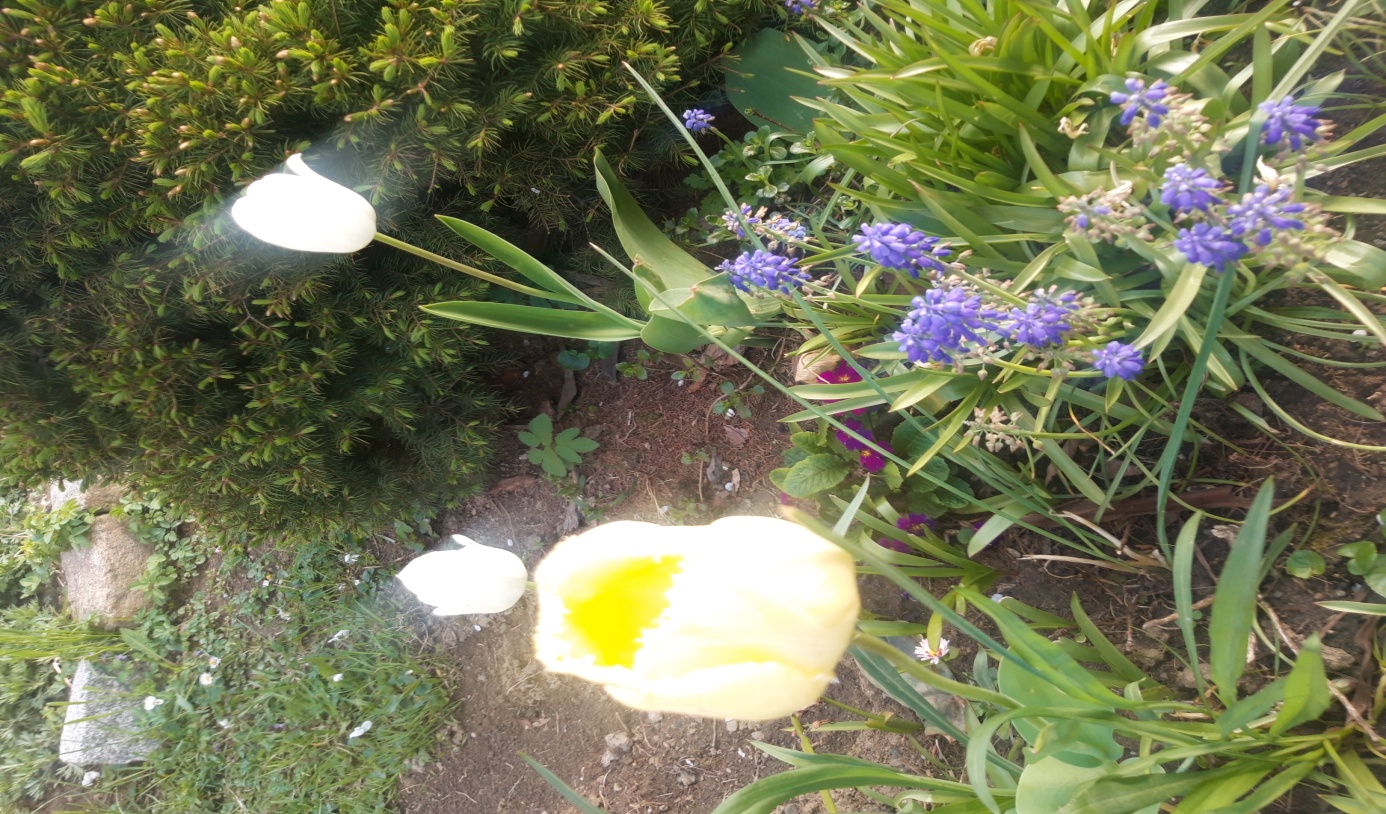 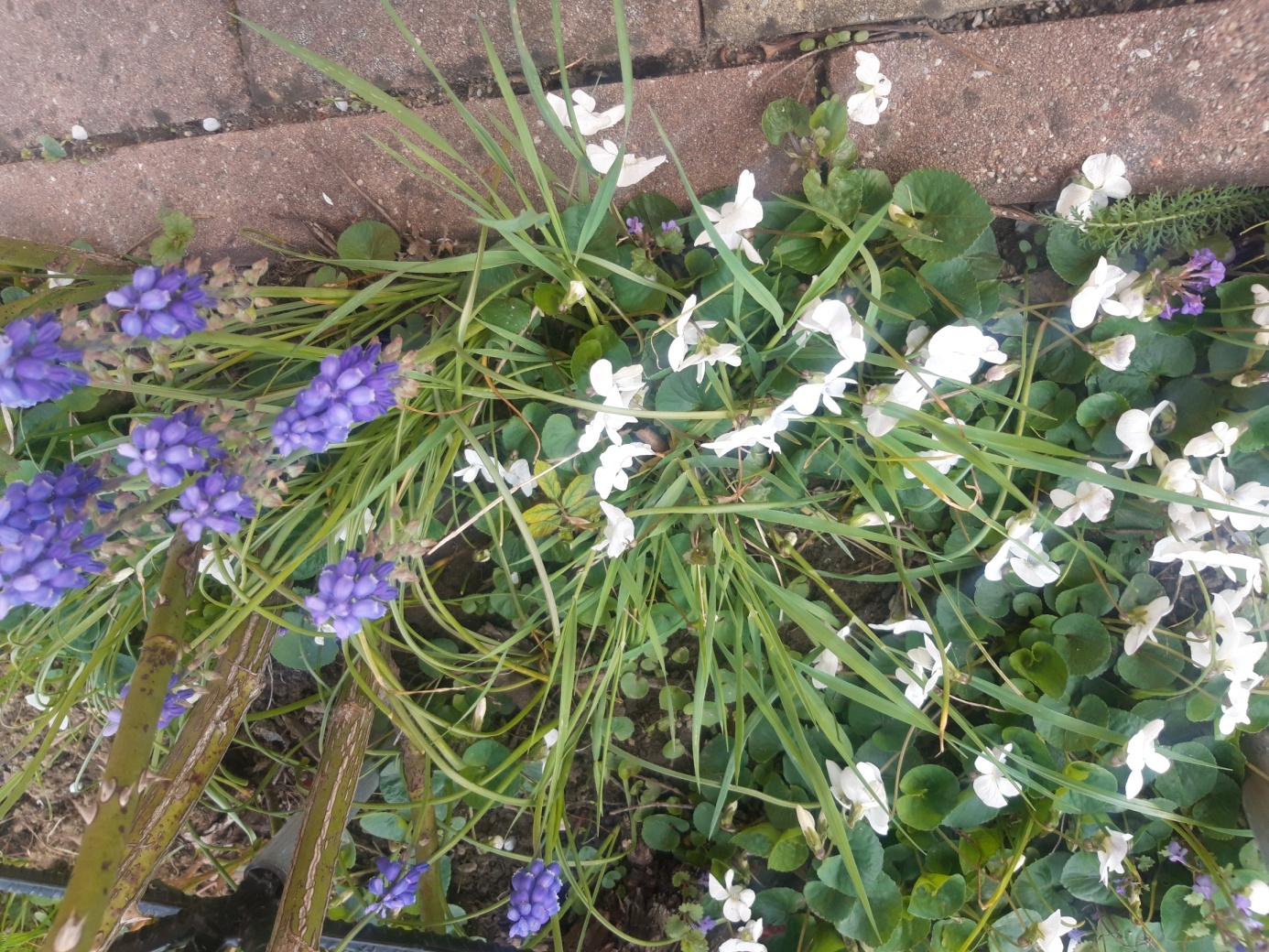 Zad.4. Namaluj farbami kolorową łąkę lub kwitnące drzewa.Zad.5. Rozwiąż zadania. 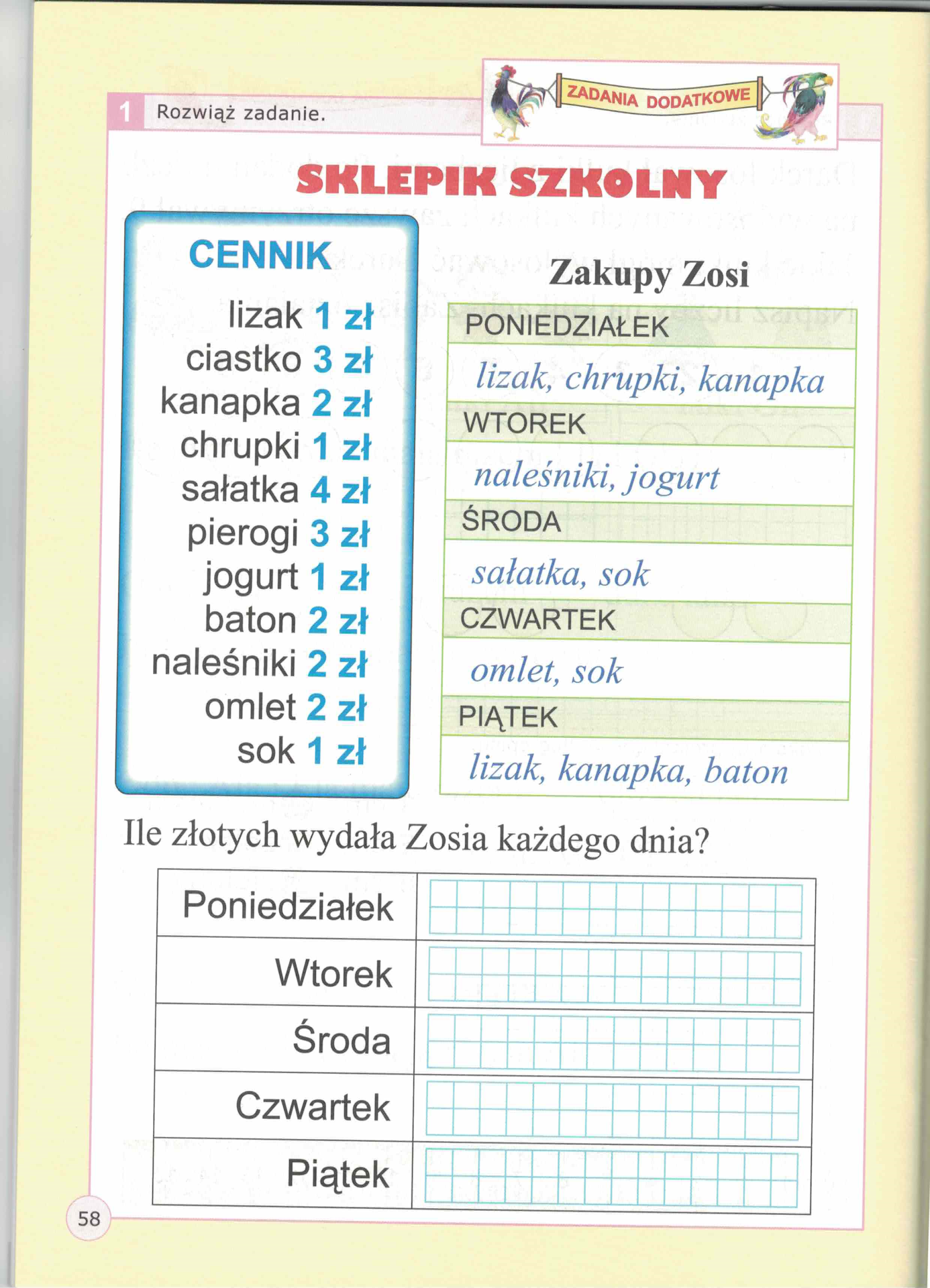 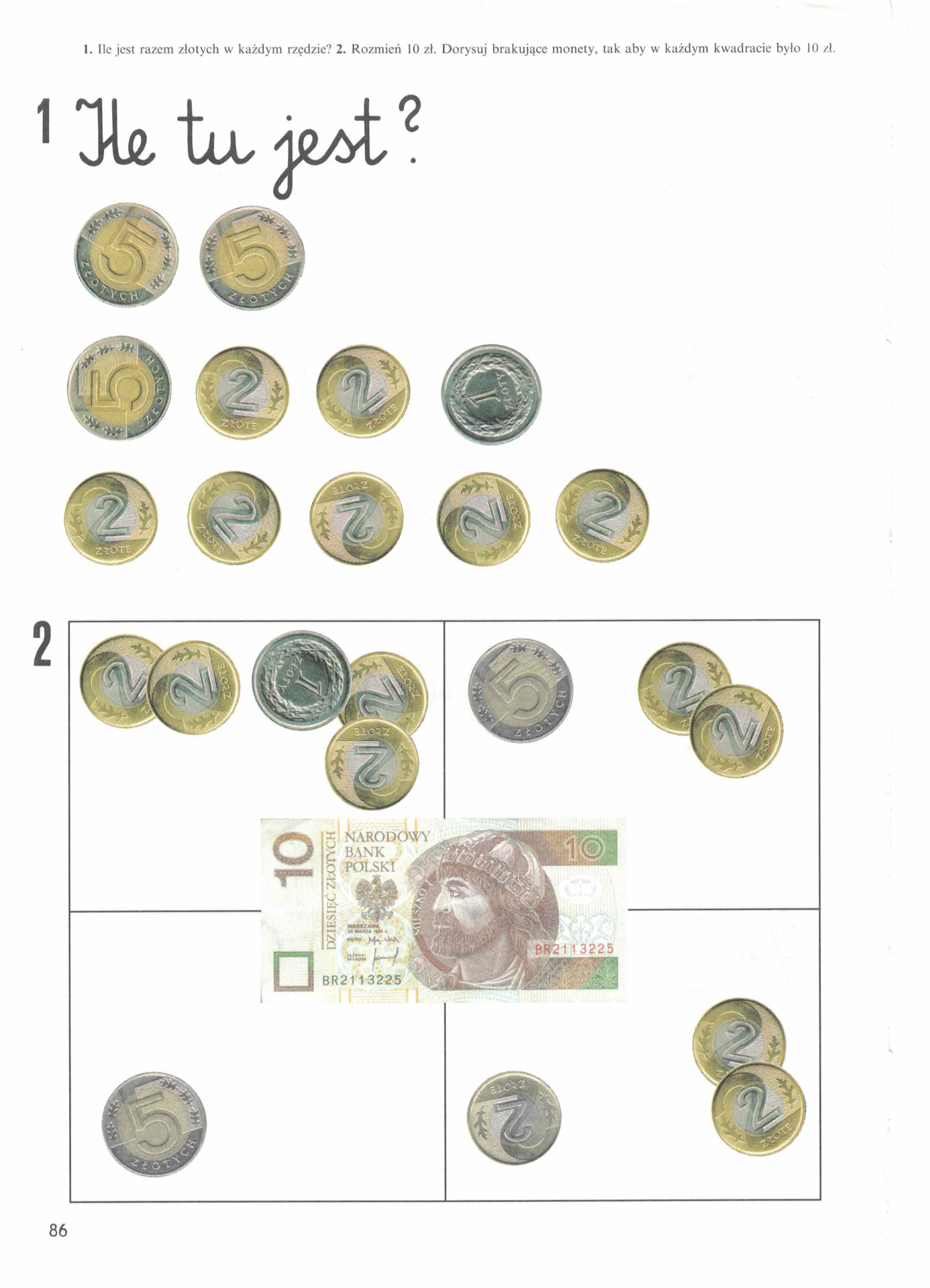 Zajęcia rozwijające komunikowanie się  Zad. 6.  Są miejsca gdzie korzystanie z telefonów komórkowych jest zabronione. Pokoloruj telefony z nazwami tych miejsc na czerwono, pozostałe na zielono. Uzupełnij tabelkę.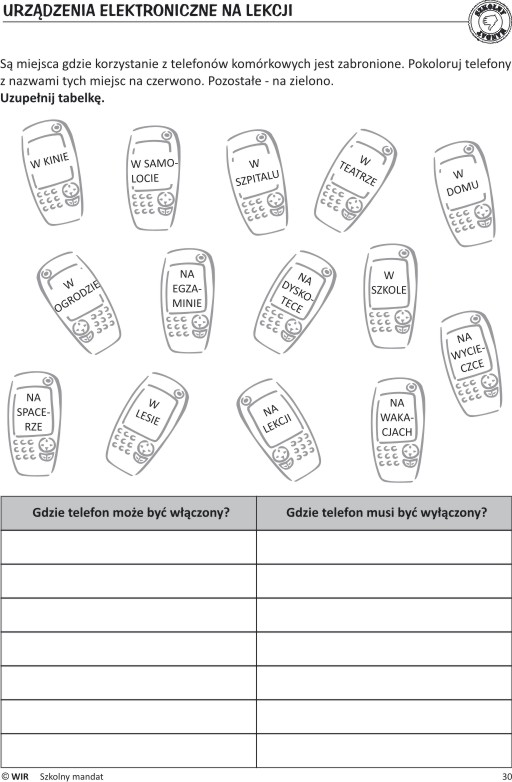 Zad.7. Na pewno znasz te emotki i często je stosujesz pisząc wiadomości sms lub w aplikacji Messenger. Napisz pod każdą jej znaczenie.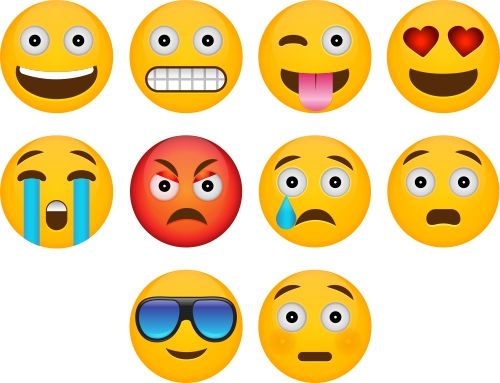 ………………………………   ……………………………..     …………………………………   ……………………………..…………………………………   …………………………….   ………………………………     ………………………………		           ……………………………….   …………………………………Zad. 8. Wysyłając sms-y lub e-maile można stosować  różne ciekawe skróty. Czy znasz jeszcze inne? Zapisz je w zeszycie.Popularne skróty SMS:  :-)   fajnie  ;-)    mrugnięcie  :o   strach     :-(   szkoda   :-P  pokazanie językaZad.9. Przeczytaj zdania,zastanów się jak powinna przebiegać dyskusja?Wybierz te, które twoim zdaniem są odpowiednie i zapisz je w zeszycie.Wysłuchuję zdania innych.   Odpowiadam nieuprzejmie.    Próbuję w grzeczny sposób przekonać rozmówców.  Obrażam innych.  Nie krzyczę.   Nie słucham zdania innych.Uprzejmie odpowiadam.   Nie staram się porozumieć.  Krzyczę.    Nie obrażam innych.Używam brzydkich słów.    Staram się porozumieć.Zad.10.Witam serdecznie:)W tym tygodniu/ 6.05.2020/ zachęcam do wysłuchania i obejrzenia filmu ,,Gniazdo białego orła”, a następnie do rozmowy na jego temat:https://www.youtube.com/watch?v=yMWBZkLlaa0&t=28soraz przedstawienia pt. ,,Legenda o Lechu, Czechu i Rusie”  https://www.youtube.com/watch?v=1V-hx8pqaQo&feature=youtu.bePozdrawiam Wiesława Zajdel